ТЕРРИТОРИАЛЬНАЯ ИЗБИРАТЕЛЬНАЯ КОМИССИЯ
ГОРОДА УССУРИЙСКА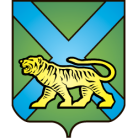 РЕШЕНИЕг. Уссурийск18.20 часовО регистрации кандидата в депутатыДумы Уссурийского городского округа,выдвинутого в порядке самовыдвиженияпо одномандатному избирательному округу № 9, Можара В.И.Проверив соблюдение требований Избирательного кодекса Приморского края к представлению кандидатом, выдвинутым в порядке самовыдвижения по одномандатному избирательному округу № 9, Можара Виктором Ивановичем документов в окружную избирательную комиссию, а также достоверность сведений о кандидате, территориальная избирательная комиссия установила следующее.Представление кандидатом в депутаты Думы Уссурийского городского округа по одномандатному избирательному округу № 9 Можара Виктором Ивановичем документов в территориальную избирательную комиссию города Уссурийска, на которую решением территориальной избирательной комиссии города Уссурийска от 13 июня 2019 года №156/1051 возложены полномочия окружной избирательной комиссии одномандатного избирательного округа № 9 по выборам депутатов Думы Уссурийского городского округа, соответствует требованиям статей 40, 41 Избирательного кодекса Приморского края.В соответствии с частью 1 статьи 45 Избирательного кодекса Приморского края на выборах депутатов Думы Уссурийского городского округа в поддержку выдвижения кандидата по одномандатному избирательному округу должны быть собраны подписи избирателей
в количестве, установленном статьей 37 Федерального закона «Об основных гарантиях избирательных прав и права на участие в референдуме граждан Российской Федерации» (далее – Федеральный закон), частью 1 статьи 45 Избирательного кодекса Приморского края. В соответствии с решением территориальной избирательной комиссии от 18 июня 2019 года 
№ 157/1061 «Об определении количества подписей избирателей, необходимых для регистрации кандидатов, выдвинутых по одномандатным избирательным округам с № 1 по № 26 на выборах депутатов Думы Уссурийского городского округа, назначенных на 8 сентября 2019 года» количество подписей, необходимое для регистрации кандидатов по одномандатному избирательному округу № 9 составляет – 28, максимальное количество подписей, представляемых для регистрации  кандидатов – 32.29 июля 2019 года кандидатом в депутаты Думы Уссурийского городского округа по одномандатному избирательному округу № 19 Можара Виктором Ивановичем в территориальную избирательную комиссию города Уссурийска были представлены документы для его регистрации, в том числе 32 подписи избирателей, собранных в поддержку выдвижения кандидата в депутаты Думы Уссурийского городского округа по одномандатному избирательному округу №  9 Можара В.И., что соответствует части 13 статьи 46 Избирательного кодекса Приморского края. Территориальная избирательная комиссия рассмотрела предложение Рабочей группы по приему и проверке документов, представленных кандидатом в территориальную избирательную комиссию города Уссурийска при проведении выборов депутатов Думы Уссурийского городского округа о признании 1 подписи избирателей недействительной (итоговый протокол по проверке достоверности подписей избирателей и данных об избирателях, поставивших свои подписи в поддержку выдвижения кандидата Можара В.И., прилагается).С учетом изложенного, руководствуясь статьями 23, 46, 47, 49 Избирательного кодекса Приморского края, территориальная избирательная комиссия города УссурийскаРЕШИЛА:Зарегистрировать кандидата в депутаты Думы Уссурийского городского округа, выдвинутого в порядке самовыдвижения по одномандатному избирательному округу № 9, Можара Виктора Ивановича.Выдать Можара Виктору Ивановичу удостоверение установленного образца.Разместить настоящее решение на официальном сайте администрации Уссурийского городского округа в разделе «Территориальная избирательная комиссия города Уссурийска» в информационно-телекоммуникационной сети «Интернет».Заместитель председателя комиссии	                                    В.О. Гаврилов                         Секретарь комиссии                                                                            Н.М. Божко			                               7 августа 2018 года№ 218/1403